„Ką žinai apie Lietuvos kariuomenę“Balandžio 24 d. Lietuvos kariuomenės Karinių oro pajėgų Aviacijos bazėje Šiauliuose vyko 19-ojo mokinių konkurso „Ką žinai apie Lietuvos kariuomenę“ finalas. Jame dalyvavo 30 atrankiniuose konkurso etapuose geriausiai pasirodžiusių moksleivių ir juos paruošusių mokytojų iš visos Lietuvos. Jau antrus metus į finalą pateko moksleiviai paruošti ,,Žiburio“ gimnazijos istorijos mokytojo Dariaus Jakavičiaus. 2013 m. abiturientas 4d klasės moksleivis Justas Balčiūnaitis, o šiais vyko 2 a klasės moksleivis Tautvydas Rūsteika. Finale mokiniai varžėsi dviem etapais. Pirmojo metu finalininkai, suskirstyti į penkias grupes po šešis, turėjo atsakyti į ištrauktus klausimus ir taip varžėsi dėl geriausiojo grupėje vardo.Galutiniai taškai buvo suskaičiuoti per antrąjį etapą, kuriame varžėsi penki grupių nugalėtojai ir aktyviausias dalyvis iš salės. Pastarųjų teisingų atsakymų skaičius ir nulėmė konkurso nugalėtoją. Kiekvienas iš finalininkų savo balų skaičių galėjo papildyti atsakydamas į kolegų neatsakytus ar į neteisingai atsakytus klausimus. Nors Tautvydui ir nepavyko patekti į antrąjį etapą, tačiau įgyta patirtis ir žinios padės kitais metais siekti dar geresnio rezultato.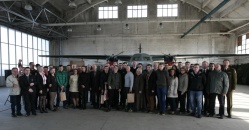  Konkurso finalininkai turėjo išskirtinę galimybę susipažinti su Karinių oro pajėgų Aviacijos baze, iš kurios konkurso metu JAV karinių oro pajėgų kariai vykdė NATO oro policijos misiją Baltijos šalyse. Dalyviai susitiko su misiją vykdančiais JAV kariais, iš arti apžiūrėti jų pilotuojamus naikintuvus F-15C „Eagle“. Taip pat moksleiviai ir juos lydėję mokytojai galėjo apžiūrėti Lietuvos karinių oro pajėgų sraigtasparnį Mi-8.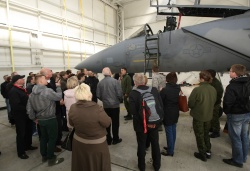 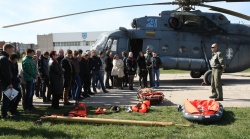 „Ką žinai apie Lietuvos kariuomenę“ – visos šalies mastu rengiamas mokinių konkursas, skirtas vyresniųjų klasių mokiniams. Šiemet surengtas jau 19-ąjį kartą. Daugiau nei dešimt metų konkursą drauge organizuoja Krašto apsaugos ir Švietimo ir mokslo ministerijos.Konkurso tikslas – paskatinti mokinius domėtis ne tik Lietuvos istorija, bet ir atkreipti dėmesį į kariuomenės vaidmenį Lietuvos valstybės raidoje, sekti dabartinės kariuomenės veiklą, įvykius, aktualijas. Konkursu siekiama ugdyti jaunimo pilietiškumą, pasididžiavimą savo valstybe ir kariuomene.Konkursas vyksta trim etapais. Pirmasis rengiamas mokyklose, antrasis – internetu, o trečiasis – finalinis – organizuojamas viename iš Lietuvos kariuomenės padalinių. Idėja organizuoti konkursą „Ką žinai apie Lietuvos kariuomenę“ gimė 1995 m. tuometinės Savanoriškosios krašto apsaugos tarnybos (SKAT) štabe. Tarnybai tuo metu vadovavo dabartinis Lietuvos kariuomenės vadas generolas leitenantas Arvydas Pocius. SKAT tuo metu daug dėmesio skyrė darbui su jaunimu, nuolat ieškojo naujų, įvairesnių bendravimo formų. Konkursas buvo sumanyta kaip priemonė paskatinti moksleivius domėtis savo šalies istorija, Lietuvos kariuomenės istorija, kovomis už nepriklausomybę, rezistencijos laikotarpiu.2009-04-24 d. finaliniame etape Radviliškyje dalyvavo 2d klasės mokinys Paulius Baršauskas, taip pat paruoštas istorijos mokytojo Dariaus Jakavičiaus, kuris konkurse užėmė 4 vietą. Beje šiuo metu Paulius studijuoja Lietuvos Generolo Jono Žemaičio karo akademijoje. Kaip matome šis konkursas, net padeda vaikinams pasirinkti savo ateities profesiją.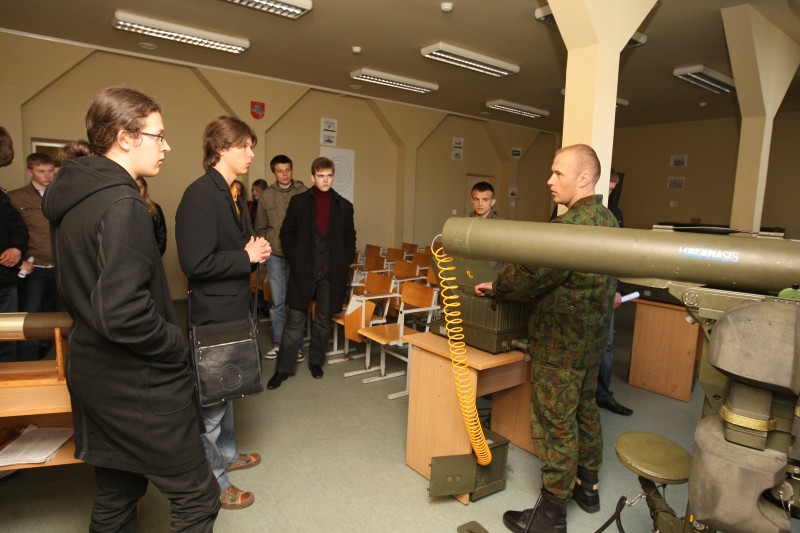 